杭州师范大学医学院临床医学系2020年春季人才招聘公告一、专业介绍杭州师范大学医学院临床医学系，目前是 “浙江省一流本科专业建设专业”，“浙江省“十三五”省级重点建设实验教学示范中心”, “杭州市属高校一流学科建设项目”。2000年开始招收全日制本科生，2013年通过教育部本科专业认证，2014年获得临床医学专业学位硕士授予权，2017年ESI全球排名前1%。医学院拥有三级甲等直属附属医院一所，非直属附属医院7所。附属医院开放床位1280张，在职职工1900余人，高级职称专家370余人，博士、硕士300余人。设有45个临床医技科室，临床学科优势突出，专病专科设置齐全，技术指导20余家基层医院，服务人口两百余万。 【学科建设】心血管内科是浙江省中医药管理局重点学科、省市共建医学重点学科、杭州市一类重点学科，神经外科、肝病科是省市共建医学重点学科，耳鼻咽喉头颈外科是杭州市市属高校重点学科和杭州市医学重点学科，神经内科、肿瘤内科、儿科、口腔科、医学影像科、医学检验科是杭州市医学重点学科。胃肠肝胆外科、骨科、呼吸内科、急诊医学科为院级医学重点学科，甲状腺乳腺血管外科为院级医学重点扶植学科。医学检验科为杭州市率先通过中国合格评定国家认可委员会（CNAS）ISO15189评审的单位。胸痛中心和卒中中心通过国家专业认证。近年来，先后成立了心脏中心、卒中中心、中美杭州胃肠肝病诊治中心、中德杭州脊柱外科诊治中心、危重病医学诊治中心、中西医整合肿瘤防治中心、肾病诊治中心等医疗中心，围绕心脏病学科群、脑病学科群、胃肠肝病学科群，着力推动优势学科群建设，使各学科更加注重团队的专业创新、综合救治和急危重病症管理，学科群综合诊治优势得到显著增强。【科研创新】同时建有杭州市转化医学研究所，杭州师范大学临床医学研究院等科研院所。依托博士后科研工作站和学科带头人资源优势，培育科研学术团队，鼓励学术交流与合作，获取重大课题和发表高质量论文的能力得到提升。近年来，科研项目共立项200余项，其中国家、省部级课题40余项，厅市级课题160余项，科研经费2000余万元。科研获奖40余项，发表论文600余篇，出版著作5部，授权专利19项。协作获省科技进步一等奖1项、独立获省科技进步奖三等奖1项。【医学教育】本专业重视医学教育，医学教育和实践平台不断增强。设有内、外，妇、儿等19个教研室，承担了省内外40余所医学院校的全日制硕士研究生、本科生、留学生及成人继续教育的教学工作。教学成果先后获校一等奖、二等奖、三等奖。本科毕业生就业率99%以上，专业对口率97%以上。2019年临床医学本科生考取研究生录取率超过45%，约三分之一学生考入985、211高校继续深造。近年来，毕业生参加国家执业医生资格考试通过率明显高于全国平均线，稳居全国医学高校第一方阵。连续六年参加省大学生医学竞赛并连年获得一等奖，是全省范围内获得一等奖的唯一保持单位。同时建有集课堂教学、模拟实践、网络学习等为一体的综合临床技能中心。中心设置有内科实训室、外科实训室、儿科实训室、妇产科实训室、基础训练实训室、模拟ICU、模拟诊室、多媒体教室、模拟手术室等，为实习生技能培训提供了全面的硬件支持。目前招生规模、培养质量、科学研究与社会服务均在杭州师范大学占有重要地位。【办学定位】本专业办学定位为“立足杭州、服务浙江、面向全国”，为各级医疗卫生机构培养高素质应用型人才。培养适应21世纪国家医药卫生事业发展需要，系统掌握医学基础理论和临床基本实践技能，具有终身自主学习、临床逻辑思维、批判性思维、初步科研与创新、医患沟通以及独立分析与解决问题的能力，并具备高度社会责任感和良好医疗职业素养、能够在各级医疗卫生机构从事安全有效的医疗实践的高素质应用型人才。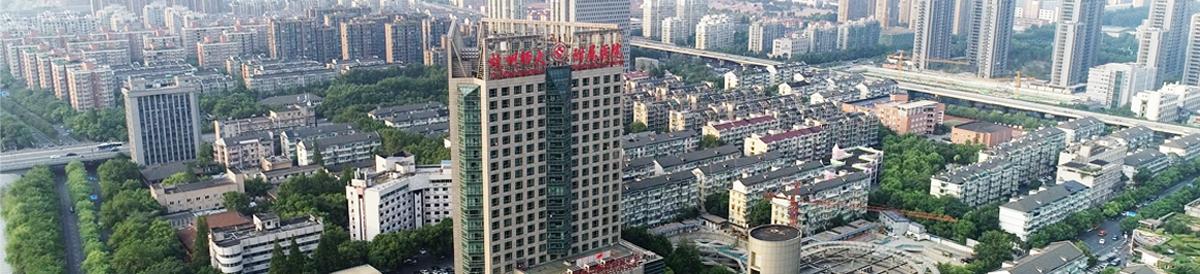 二、招聘计划三、应聘方式欢迎有诚之士前来加盟杭州师范大学！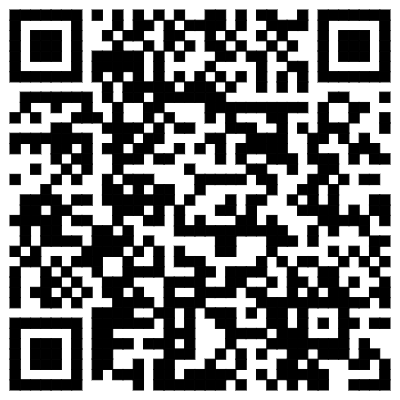 请扫描上方二维码，获取《杭州师范大学教师岗位应聘表》，填写并发送至联系人邮箱834322675@qq.com,邮件主题请注明：临床岗+姓名。 联系人：许老师  联系电话：0571-28869611 人事处网址：https://rsc.hznu.edu.cn/医学院（健康管理学院）网址：http://yxy.hznu.edu.cn/设岗学科学历/学位专业方向要求其他要求临床医学博士研究生内科、外科、妇产科、儿科、神经病学、运动医学等专业有海外背景、高科研水平者优先；